ENTRY FORM – TWICKENHAM U8/10/12 04/12/2021Section Entered (please tick or circle one):Under 8		Under 10	Under 12Family Name:First Name(s):ECF Membership Number:Date of Birth:Chess Club / School:Email:Tel. no.:Mobile:PAYMENT DETAILSMethod (please tick or circle one):Entry Fee (£)………………………………….Discount (£)………………………………....Late Fee (£)……………………………………ECF Non-Member………………………….
Charge (£)Donation (£)…………………………………Total (£)……………………………………….Would you like to receive our email newsletter:YES 		NO  ENTRY FEESAll entries must be accompanied by the correct entry fee, which is £25.00.  There is a discount of £5.00 to members of Richmond Junior Chess Club, pupils of an affiliated schools, or of Twickenham Prep.There is also a further discount of £3.50 for players who are members of the English Chess Federation, at Silver level or better.  The process for joining or renewing ECF Membership is explained on its website at https://www.englishchess.org.uk/ecf-membership-rates-and-joining-details/.  An offer of one year’s free membership is available for juniors who have not previously been members of the Federation.ENTRY LIMITS & LATE ENTRIES Space is limited to 100 entries.  Early entry is advised.  Entries by Wednesday, 1st December, please.   Late entries may be accepted, but will incur a late entry fee of £3.  Entries on the day will incur a £5 surcharge. WITHDRAWALA player may withdraw at any point up to the closing of normal entries on Wednesday, 1st December, subject to a £5 administration fee. Withdrawal subsequent to this forfeits the full entry fee.PAYMENT Bank transfer to Richmond Junior Chess club at Barclays, sort code 20–35–90, a/c 83345351 or Paypal to paypal@rjcc.org.uk.  Cheques only if no alternative, please make payable to “Richmond Junior Chess Club”.CONTACT Entries & enquiries by email to: Paul McKeown richmond_junior_chess_club@hotmail.com Mobile: 07833 577451TWICKENHAMJUNIOR CHESSCONGRESSSaturday 4th December 202110:00 – 18:00UNDER 8, 10 & 12 SECTIONS Qualifying Tournament for the London Junior Chess Championships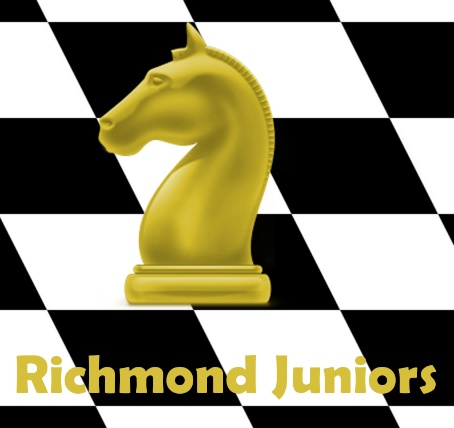 VENUE:Orleans Park SchoolRichmond RoadTWICKENHAM TW1 3BBSECTIONSAll sections are qualifying events for the London Junior Championships.SCHEDULETIME CONTROLAll games will be played with clocks, at the rate of 20 minutes each plus 10 seconds per move.  Assistance will be given to any child unfamiliar with chess clocks.PAIRINGSPlayers will be paired in each section using a computerised Swiss system, which will be posted online, as well as at the venue.  No discussion will be entered into concerning the pairings.No player gets knocked out for losing a game, players are expected to play all rounds.  If a player has to leave early, please inform the controllers.RATINGAll games will be sent for ECF rapidplay rating.PRIZESAll participants will receive certificates.  Winners of all sections receive a cup.   Under 12 & 10: Trophy for LJCC Major Qualifiers, plaques for LJCC Minor Qualifiers. Under 8: Trophy for LJCC Qualifiers.VENUE & TRANSPORTLimited parking on-site. Twickenham Station is 10 minutes’ walk; St. Margaret’s Station is 15 minutes away.  Some buses stop outside, many stop in the town centre.  See https://tfl.gov.uk/plan-a-journey/REFRESHMENTSHot & cold drinks, hot food, sandwiches and snacks will be provided on-site from 11:00 until 15:00.richmond junior chess clubRJCC, founded in 1975, meets at Orleans Park School every Saturday during term time.  We welcome children who enjoy playing chess and would like to take the game further. Website:  http://www.rjcc.org.uk/Email :	   richmond_junior_chess_club@hotmail.comDISCLAIMER & PARENTAL RESPONSIBILITYThe organisers accept no responsibility for any loss, theft or accident during the tournament.  Adult supervision will only be provided in the chess playing areas.  Parents are responsible for their children during the tournament.NEWSLETTERUnless you indicate otherwise on the entry form, we may contact you by email from time to time with our newsletter and to tell you of our forthcoming events.The London Junior Chess Championships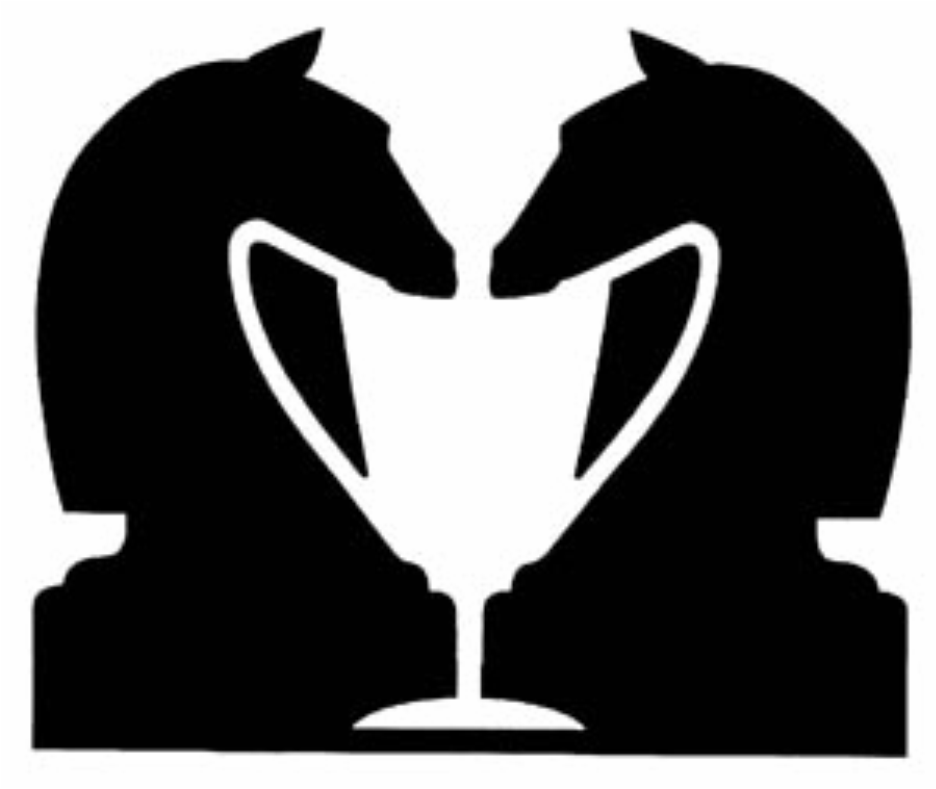 FinalsThe finals of the London Junior Chess Championships will be held at the University of Westminster, Northwick Park, Harrow.  The Under 8 event is to be held on 29 & 30 December, the U10 on 18 & 19 December, and the U12 on 28 ‒ 30 December.  There are various other events up to and including an U21.QualifyingTo qualify for the finals of the LJCC from the Richmond Junior Chess Congress, players need to obtain a qualifying score.U8: a score of 4/6 or more will qualify for the final.U10/U12: a score of 4½/6 will qualify for the Major and a score of 3½/6 or 4/6 will qualify for the Minor.More information can be found on the LJCC website: http://www.ljcc.co.uk Cheque	Bank TransferPaypalU8Open to players born on or after 1 Sept. 2013U10Open to players born on or after 1 Sept. 2011U12Open to players born on or after 1 Sept. 200909:20 – 09:50Registration10:00Round 111:30Round 212:50Round 314:10Round 415:30Round 516:50Round 618:00 – 18:20Prize-givingU8https://chess-results.com/Tnr581163.aspx U10https://chess-results.com/Tnr581167.aspx U12https://chess-results.com/Tnr581168.aspx 